            ОБЩИНА ШАБЛА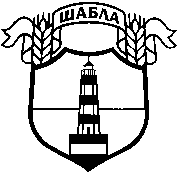 УТВЪРДИЛ:Мариян Александров Жечев Кмет на община ШаблаД О К У М Е Н Т А Ц И ЯЗА  ВЪЗЛАГАНЕ НА ОБЩЕСТВЕНА ПОРЪЧКА ПО РЕДА НА ГЛАВА ХХVІ от ЗОП  С ПРЕДМЕТ:„Строително монтажни работи в изпълнение на проект с предмет: „Повишаване на енергийната ефективност в Поликлиника – гр. Шабла, община Шабла”, финансиран от Национален Доверителен Екофонд /НДЕФ/“Вид на процедурата: Събиране на оферти с обява по реда на чл. 186 от ЗОП във връзка с чл. 20, ал. 3, т. 1 от ЗОПВъзложител на процедурата: Мариян Александров Жечев – Кмет на Община ШаблаШабла, 2017 г.ПРИЛОЖЕНИЯ:Инвестиционен проект за „Строително монтажни работи в изпълнение на проект с предмет: „Повишаване на енергийната ефективност в Поликлиника – гр. Шабла, община Шабла”, финансиран от Национален Доверителен Екофонд /НДЕФ/“Технически спецификации за материали/ оборудване за „Строително монтажни работи в изпълнение на проект с предмет: „Повишаване на енергийната ефективност в Поликлиника – гр. Шабла, община Шабла”, финансиран от Национален Доверителен Екофонд /НДЕФ/“СПИСЪК НА ОБРАЗЦИТЕ В ДОКУМЕНТАЦИЯТА ЗА УЧАСТИЕ:Образец № 1 – Опис на документите и информацията, съдържащи се в офертата.Образец № 2.1. – Декларация по  ЗИФОДРЮПДРСТЛТДСОбразец № 2.2. – Декларация за липсата конфликт на интереси Образец № 2.3. - Декларация по чл.97, ал.5 от ППЗОП. Образец № 2.4. – Декларация по чл. 101 ал. 11 от ЗОПОбразец № 2.5 – Декларация за наличие/липса на удостоверение за регистрация в ЦПРСОбразец № 2.6 – Декларация за наличие/липса на застраховка „Професионална отговорност на строителя“Образец № 2.7 - Справка за оборота от строителствоОбразец № 2.8 - Списък на строителството, идентично или сходно с предмета на поръчкатаОбразец № 2.9 - Списък на персоналаОбразец № 3 - Техническо предложениеОбразец № 3.1- Декларация за запознаване с условията на строителната площадкаОбразец № 3.2 - Декларация за конфиденциалност по чл. 102, ал. 1 от  ЗОП Образец № 4 – Ценово предложениеОбразец № 5 - Количествено - стойностна сметка Проект на договор;І. ОБЩИ УСЛОВИЯ1. Възложител1.1. Възложител на настоящата поръчка е Кметът на Община Шабла. Възложителят в настоящата поръчка е публичен възложител, по смисъла на чл. 5, ал. 2 от ЗОП. 1.2. Възложителят открива възлагането на поръчката с публикуване на профила на купувача на обява за събиране на оферти, която се изготвя по образец и съдържа най-малко информацията по Приложение № 20 към чл.187, ал. 1 от ЗОП.2. Описание на обществената поръчка 2.1. Предмет на настоящата обществена поръчка е: „Повишаване на енергийната ефективност в Поликлиника – гр. Шабла, община Шабла”, финансиран от Национален Доверителен Екофонд /НДЕФ/“Извършване на СМР за повишаване на енергийната ефективност на Поликлиника в гр. Шабла. Повишаването на енергийната ефективност включва:-	Топлоизолация на стени-	Топлоизолация покрив-	Подмяна на дограма-	Подмяна осветлениеОбщото количество и обем е съгласно КСС и Техническата спецификация, неразделна част от документацията.2.2. Прогнозна стойност на обществената поръчка Прогнозната стойност на обществената поръчка е в размер на 199 877,50  лв. без ДДС.Определената от възложителя прогнозна стойност представлява максимална цена за изпълнение.  Участниците, които са предложили цена за изпълнение, която надвишава определената от възложителя прогнозна стойност, ще бъдат отстранени от участие в процедурата. 3. Срок за изпълнение на възложената обществена поръчка3.1. Участниците следва да посочат срок за изпълнение на поръчката в своето Техническо предложение, представено в офертата. Предложеният от участниците срок за изпълнение не трябва да надвишава указания от възложителя в документацията за участие, а именно: Срок за изпълнение на поръчката - не повече от 70 календарни дни .	3.2. Срокът за изпълнение на СМР дейностите, предмет на поръчката, започва да тече от датата на подписване на протокола за откриване на строителната площадка съгласно образеца към Наредба № 3 на Министерството на регионалното развитие и благоустройството /МРРБ/ от 2003 г. за съставяне на актове и протоколи по време на строителството.3.3. За крайна дата на изпълнение на този срок се счита датата на подписване без забележки на Констативен акт за установяване годността за приемане на строежа за конкретния обект.4. Критерий за оценка на офертитеКритерият за оценка на офертите е „най-ниска цена“.5. Обособени позиции5.1. В настоящата обществена поръчка НЯМА обособени позиции. 6. Възможност за представяне на варианти в офертитеВарианти на офертите не се приемат.7. Място за изпълнение на обществената поръчка7.1. Мястото за изпълнение на поръчката е: Поликлиника – гр. Шабла, община Шабла с административен адрес: гр. Шабла, ул. Равно поле № 37 8. Разходи за участие в обществената поръчкаРазходите за подготовка на офертите ще бъдат за сметка на участниците в процедурата. Участниците не могат да предявяват каквито и да било претенции към Възложителя за разходи, направени от самите тях по подготовката и подаването на офертите им, независимо от резултата или от самото провеждане на процедурата. ІІ. ИЗИСКВАНИЯ КЪМ УЧАСТНИЦИТЕ9. Общи изисквания към участниците в поръчката9.1. Участник в процедурата за възлагане на обществената поръчка може да бъде всяко българско или чуждестранно физическо или юридическо лице или техни обединения, както и всяко друго образувание, което има право да изпълнява строителство съгласно законодателството на държавата, в която то е установено.Самостоятелен участник в процедура може да бъде и клон на чуждестранно лице ако може самостоятелно да подава оферти и да сключва договори съгласно законодателството на държавата, в която е установен.9.2. Всеки участник има право да представи само една оферта. Лице, което участва в обединение или е дало съгласие да бъде подизпълнител на друг участник, не може да подава самостоятелно оферта. Едно физическо или юридическо лице може да участва само в едно обединение.9.3. Съгласно чл.101, ал.11 от ЗОП свързани лица не могат да бъдат самостоятелни участници в една и съща процедура. „Свързани лица“ са тези по смисъла на § 1, т. 13 и 14 от допълнителните разпоредби на Закона за публичното предлагане на ценни книжа, а именно: § 1, т. 13  от ДР на ЗППЦК „Свързани лица“ са:а) лицата, едното от които контролира другото лице или негово дъщерно дружество;б) лицата, чиято дейност се контролира от трето лице;в) лицата, които съвместно контролират трето лице;г) съпрузите, роднините по права линия без ограничения, роднините по съребрена линия до четвърта степен включително и роднините по сватовство до четвърта степен включително.§ 1, т. 14  от ДР на ЗППЦК  „Контрол“ е налице, когато едно лице:а) притежава, включително чрез дъщерно дружество или по силата на споразумение с друго лице, над 50 на сто от броя на гласовете в общото събрание на едно дружество или друго юридическо лице; илиб) може да определя пряко или непряко повече от половината от членовете на управителния или контролния орган на едно юридическо лице; илив) може по друг начин да упражнява решаващо влияние върху вземането на решения във връзка с дейността на юридическо лице.Участниците декларират липсата на свързаност по смисъла на чл.101, ал.11 от ЗОП в Декларация по чл. 101 ал. 11 от ЗОП – Образец № 2.49.4. Когато участник в процедурата е обединение същото представя към офертата си копие от документ, от който да е видно правното основание за създаване на обединението, както и следната информация във връзка с настоящата процедура:а/. правата и задълженията на участниците в обединението;б/ разпределението на отговорността между членовете на обединението;в/ дейностите, които ще изпълнява всеки член на обединението;г/ определяне на партньор, който да представлява обединението за целите на обществената поръчка. 9.5. Когато определеният изпълнител е неперсонифицирано обединение на физически и/или юридически лица, договорът за обществена поръчка се сключва, след като изпълнителят представи пред възложителя заверено копие от удостоверение за данъчна регистрация и регистрация по БУЛСТАТ на създаденото обединение или еквивалентни документи съгласно законодателството на държавата, в която обединението е установено.10. Административни изисквания към участниците в процедурата10.1. Възложителят отстранява от участие в процедурата за възлагане на обществена поръчка участник, когато:10.1.1. е осъден с влязла в сила присъда, освен ако е реабилитиран, за престъпление по чл. 108а, чл. 159а – 159г, чл. 172, чл. 192а, чл. 194 – 217, чл. 219 – 252, чл. 253 – 260, чл. 301 – 307, чл. 321, 321а и чл. 352 – 353е от Наказателния кодекс;10.1.2. е осъден с влязла в сила присъда, освен ако е реабилитиран, за престъпление, аналогично на тези по т. 10.1.1, в друга държава членка или трета страна;10.1.3. има задължения за данъци и задължителни осигурителни вноски по смисъла на чл. 162, ал. 2, т. 1 от Данъчно-осигурителния процесуален кодекс и лихвите по тях, към държавата или към общината по седалището на възложителя и на кандидата или участника, или аналогични задължения, установени с акт на компетентен орган, съгласно законодателството на държавата, в която кандидатът или участникът е установен, освен ако е допуснато разсрочване, отсрочване или обезпечение на задълженията или задължението е по акт, който не е влязъл в сила;10.1.4. е налице неравнопоставеност в случаите по чл. 44, ал. 5 от ЗОП;10.1.5. е установено, че:а) е представил документ с невярно съдържание, свързан с удостоверяване липсата на основания за отстраняване или изпълнението на критериите за подбор;б) не е предоставил изискваща се информация, свързана с удостоверяване липсата на основания за отстраняване или изпълнението на критериите за подбор;10.1.6. е налице конфликт на интереси, който не може да бъде отстранен;10.1.7. При подаване на офертата, липсата на обстоятелствата по т.10.1.1-10.1.6 се удостоверява с декларация, съгласно Образец № 2.3. към документацията за участие.10.2. Изискването по т.10.1.3 не се прилага, когато се налага да се защитят особено важни държавни или обществени интереси или размерът на неплатените дължими данъци или социалноосигурителни вноски е не повече от 1 на сто от сумата на годишния общ оборот за последната приключена финансова година.10.3. Основанията по т. 10.1.1, т. 10.1.2, т. 10.1.6 се отнасят за лицата, които представляват участника и членовете на управителни и надзорни органи на участника, както следва:а) при събирателно дружество – лицата по чл. 84, ал. 1 и чл. 89, ал. 1 от Търговския закон;б) при командитно дружество – неограничено отговорните съдружници по чл. 105 от Търговския закон;в) при дружество с ограничена отговорност – лицата по чл. 141, ал. 1 и 2 от Търговския закон, а при еднолично дружество с ограничена отговорност – лицата по чл. 147, ал. 1 от Търговския закон;г) при акционерно дружество – лицата по чл. 241, ал. 1, чл. 242, ал. 1 и чл. 244, ал. 1 от Търговския закон;д) при командитно дружество с акции – лицата по чл. 256 във връзка с чл. 244, ал. 1 от Търговския закон;е) при едноличен търговец – физическото лице – търговец;ж) при клон на чуждестранно лице – лицето, което управлява и представлява клона или има аналогични права съгласно законодателството на държавата, в която клонът е регистриран;з) в случаите по б. „а“ – „ж“ – и прокуристите, когато има такива. Когато лицето има повече от един прокурист, декларацията се подава само от прокуриста, в чиято представителна власт е включена територията на Република България.и) в останалите случаи, включително за чуждестранните лица – лицата, които представляват, управляват и контролират кандидата или участника съгласно законодателството на държавата, в която са установени.10.4. Основанията по т. 10.1.1, т. 10.1.2, т. 10.1.6 се отнасят и за други лица със статут, който им позволява да влияят пряко върху дейността на предприятието по начин, еквивалентен на този, валиден за представляващите го лица, членовете на управителните или надзорните органи. 10.5. Когато за участник е налице някое от основанията по т. 10.1.1-10.1.6 и преди подаването на офертата той е предприел мерки за доказване на надеждност по чл. 56 ЗОП, тези мерки се описват в Декларацията по Образец № 2.3..Като доказателства за надеждността на участника се представят следните документи:а) по отношение на обстоятелството по чл. 56, ал. 1, т. 1 и 2 ЗОП – документ за извършено плащане или споразумение, или друг документ, от който да е видно, че задълженията са обезпечени или че страните са договорили тяхното отсрочване или разсрочване, заедно с погасителен план и/или с посочени дати за окончателно изплащане на дължимите задължения или е в процес на изплащане на дължимо обезщетение;б) по отношение на обстоятелството по чл. 56, ал. 1, т. 3 ЗОП – документ от съответния компетентен орган за потвърждение на описаните обстоятелства.10.6. Участниците са длъжни да уведомят писмено възложителя в 3-дневен срок от настъпване на обстоятелство по т. 10.1.1.-10.1.6  или по т. 9.3.  10.7. Възложителят отстранява от участие в процедурата за възлагане на обществена поръчка участник, който: е регистрирано дружество в юрисдикция с преференциален данъчен режим, и/или е контролирано от дружество, регистрирано в юрисдикция с преференциален данъчен режим и/или е част от гражданско дружество/консорциум – участник в настоящата процедура, в което участва дружество, регистрирано в юрисдикция с преференциален данъчен режим по см на Закона за икономическите и финансовите отношения с дружествата, регистрирани в юрисдикции с преференциален данъчен режим, контролираните от тях лица и техните действителни собственици, освен ако попада в изключенията на чл. 4 от ЗИФОДРЮПДРКТЛТДС.При подаване на офертата, липсата на обстоятелствата по т. 10.7. се удостоверява с декларация, съгласно Образец № 2.1. към документацията за участие. Декларация се подава от всеки участник/подизпълнител/член на обединение в процедурата. Достатъчно е подаването на декларация от едно от лицата, които могат самостоятелно да представляват съответния участник/ подизпълнител/член на обединение.10.8. Възложителят отстранява от участие в процедурата за възлагане на обществена поръчка участник, за когото са налице ограниченията по чл. 21 или 22 от Закона за предотвратяване и установяване на конфликт на интереси.При подаване на офертата, липсата на обстоятелствата по т. 10.8. се удостоверява с декларация, съгласно Образец № 2.2. към документацията за участие. Декларация се подава от всеки участник/подизпълнител/член на обединение в процедурата. Достатъчно е подаването на декларация от едно от лицата, които могат самостоятелно да представляват съответния участник/ подизпълнител/член на обединение.11. Годност (правоспособност) за упражняване на професионална дейностУчастникът трябва да притежава Удостоверение за регистрация в ЦПРС за строежи минимум първа група, четвърта категория.При подаване на офертата, изпълнението на изискването по т. 11. се декларира в декларация по Образец № 2.5. При сключване на договор за изпълнение предмета на настоящата обществена поръчка избраният изпълнител следва да представи доказателство за съответствието си с изискването по т.11. 11.1. При участие на обединения, които не са юридически лица, съответствието с критерия за подбор се доказва от обединението участник, а не от всяко от лицата, включени в него, с изключение на случаите, при които съобразно разпределението на участието на лицата при изпълнение на дейностите, посочено в договора за създаване на обединението, е предвидено, че тези лица ще изпълняват строителство. Всяко от лицата, изпълняващо строителство, трябва да имат съответната регистрация. 12. Изисквания към икономическото и финансовото състояние на участниците 12.1. За изпълнението на поръчката е необходимо участниците да притежават застраховка „Професионална отговорност на строителя“ по чл. 171 от ЗУТ с минимална застрахователна сума в размер на: 100 000 лв.Във връзка с настоящата точка участниците попълват Декларация по Образец № 2.6. За доказване на изискването по т. 12.1. при подписване на договора избраният изпълнител представя доказателство за притежаваната от него застраховка „Професионална отговорност на строителя“, заверено с „Вярно с оригинала“ и подпис на представляващия участника. Когато по основателна причина участник не е в състояние да представи поисканите от възложителя документи, той може да докаже своето икономическо и финансово състояние с помощта на всеки друг документ, който възложителят приеме за подходящ.При участие на обединения, които не са юридически лица, съответствието с критерия за подбор се доказва от обединението участник, а не от всяко от лицата, включени в него, с изключение на случаите, при които съобразно разпределението на участието на лицата при изпълнение на дейностите, посочено в договора за създаване на обединението, е предвидено, че тези лица ще изпълняват строителство. Всяко от лицата, изпълняващо строителство, трябва да имат съответната застраховка.12.2. Участниците в процедурата следва да са реализирали минимален конкретен оборот от всякакъв вид строителство, през последните  три приключили финансови години в зависимост от датата, на която участникът е създаден или е започнал дейността си, в размер на прогнозната стойност на процедурата, за която участникът подава оферта, както следва: 199 877,50 лв.За доказване на изискването по т. 12.2. избраният изпълнител представят копие от годишните финансови отчети или техни съставни части, когато публикуването им се изисква,  заверени с „Вярно с оригинала“ и подпис на представляващия участника, както и справка за оборота от строителство, която се попълва в Образец № 2.7.  Когато по основателна причина кандидат или участник не е в състояние да представи поисканите от възложителя документи, той може да докаже своето икономическо и финансово състояние с помощта на всеки друг документ, който възложителят приеме за подходящ.При участие на обединения, които не са юридически лица, съответствието с критерия за подбор по т.12.2. се доказва от обединението участник, а не от всяко от лицата, включени в него. 12.3. Когато участникът използва подизпълнители, същите трябва да отговарят на съответните критерии за подбор съобразно вида и дела от поръчката, който ще изпълняват, и за тях да не са налице основания за отстраняване от процедурата.13. Изисквания към техническите възможности и квалификацията на участниците:13.1. Участниците следва да са изпълнили дейности с предмет и обем, идентични или сходни с тези на поръчката през последните 5 години, считано от датата на подаване на офертата.Под „дейности с предмет и обем, идентични или сходни с тези на поръчката“ следва да се разбира извършването на всяка една от посочените видове мерки за енергийна ефективност (СМР):-	Топлоизолация на стени-	Топлоизолация покрив-	Подмяна на дограма-	Подмяна осветление* За покриване на това минимално изискване е достатъчно всяка една от посочените видове мерки за енергийна ефективност да е изпълнена на поне един обект.13.1.1. За доказване на изискването по т. 13.1. участниците представят Списък на строителството, идентично или сходно с предмета на поръчката, който се попълва Образец № 2.8, придружен с удостоверения за добро изпълнение, които съдържат стойността, датата, на която е приключило изпълнението, мястото, вида и обема, както и дали е изпълнено в съответствие с нормативните изисквания. Доказателства за изпълнените дейности с предмет и обем, идентични или сходни с тези на поръчката се представят от избрания изпълнител при сключване на договор за изпълнение на предмета на настоящата обществена поръчка.13.1.2. При участие на обединения, които не са юридически лица, съответствието с критерия за подбор по т.13.1. се доказва от обединението участник, а не от всяко от лицата, включени в него. 13.2. Участниците следва да притежават следните валидни сертификати: 13.2.1. Сертификат за внедрена система за управление на качеството по стандарт EN ISO 9001:2008 или еквивалентен с обхват строителство;13.2.2. Сертификат за внедрена система за управление на околната среда по стандарт EN ISO 14001:2004 или еквивалентен, с обхват строителство.Сертификатите по т. 13.2.1. и 13.2.2 трябва да са издадени от независими лица, които са акредитирани по съответната серия европейски стандарти от Изпълнителна агенция "Българска служба за акредитация" или от друг национален орган по акредитация, който е страна по Многостранното споразумение за взаимно признаване на Европейската организация за акредитация, за съответната област или да отговарят на изискванията за признаване съгласно чл. 5а, ал. 2 от Закона за националната акредитация на органи за оценяване на съответствието. Възложителят приема еквивалентни сертификати, издадени от органи, установени в други държави членки.За доказване на изискването по т. 13.2.  участниците представят копие на посочените в т. 13.2.1. и 13.2.2 сертификати, заверени „Вярно с оригинала“ и подпис на лице с представителни функции. Възложителят приема и други доказателства за еквивалентни мерки за осигуряване на качеството или за опазване на околната среда, когато участник не е имал достъп до такива сертификати или е нямал възможност да ги получи в съответните срокове по независещи от него причини. В този случай участникът трябва да е в състояние да докаже, че предлаганите мерки са еквивалентни на изискваните.При участие на обединения, които не са юридически лица, съответствието с критерия за подбор се доказва от обединението участник, а не от всяко от лицата, включени в него, с изключение на случаите, при които съобразно разпределението на участието на лицата при изпълнение на дейностите, посочено в договора за създаване на обединението, е предвидено, че тези лица ще изпълняват строителство. Всяко от лицата, изпълняващо строителство, трябва да имат съответните сертификати.13.3. Участниците трябва да разполагат с екип от собствени или наети технически лица, които ще използват за извършване на строително-монтажни работи, а именно: 13.3.1.Технически ръководител – отговарящ на изискванията съгласно чл. 163а от ЗУТ или еквивалент на изискванията на цитираната разпоредба; 13.3.2. Координатор по безопасност и здраве –  отговарящ на изискванията съгласно чл. 5, от Наредба № 2 от 2004г. за минималните изисквания за здравословни и безопасни условия на труд при извършване на СМР или еквивалент на изискванията на цитираната разпоредбаЗа доказване на изискването по т. 13.3.  участниците представят Списък на персонала, в който посочват лицата по т. 13.3.1 и т. 13.3.2.  и тяхната  професионална компетентност, който списък се попълва в Образец № 2.9.Съгласно § 2, т.41от ЗОП: "Професионална компетентност" е наличието на знания, получени чрез образование или допълнителна квалификация, и/или на умения, усвоени в процеса на упражняване на определена длъжност или позиция в изпълнение на трудови, служебни или граждански правоотношения.13.3.3. При участие на обединения, които не са юридически лица, съответствието с критерия за подбор по т.13.3. се доказва от обединението участник, а не от всяко от лицата, включени в него. 14. Използване на капацитета на трети лица14.1. Участниците могат за конкретната поръчка да се позоват на капацитета на трети лица, независимо от правната връзка между тях, по отношение на критериите, свързани с икономическото и финансовото състояние, техническите способности и професионалната компетентност.14.2. По отношение на критериите, свързани с професионална компетентност, участниците могат да се позоват на капацитета на трети лица само ако лицата, с чиито образование, квалификация или опит се доказва изпълнение на изискванията на възложителя, ще участват в изпълнението на частта от поръчката, за която е необходим този капацитет.14.3. Когато участникът се позовава на капацитета на трети лица, той трябва да може да докаже, че ще разполага с техните ресурси, като представи документи за поетите от третите лица задължения.14.4. Третите лица трябва да отговарят на съответните критерии за подбор, за доказването на които участникът се позовава на техния капацитет и за тях да не са налице основанията за отстраняване от процедурата.14.5. Възложителят изисква от участника да замени посоченото от него трето лице, ако то не отговаря на някое от условията по т. 14.4. 14.6. Когато участник в процедурата е обединение от физически и/или юридически лица, той може да докаже изпълнението на критериите за подбор с капацитета на трети лица при спазване на условията по т. 14.2 – 14.4.15. Подизпълнители15.1.  Участниците посочват в офертата подизпълнителите и дела от поръчката, който ще им възложат, ако възнамеряват да използват такива. В този случай те трябва да представят доказателство за поетите от подизпълнителите задължения.15.2. Подизпълнителите трябва да отговарят на съответните критерии за подбор съобразно вида и дела от поръчката, който ще изпълняват, и за тях да не са налице основания за отстраняване от процедурата.15.3. Възложителят изисква замяна на подизпълнител, който не отговаря на условията по т. 15.2. 15.4. Когато частта от поръчката, която се изпълнява от подизпълнител, може да бъде предадена като отделен обект на изпълнителя или на възложителя, възложителят заплаща възнаграждение за тази част на подизпълнителя. В този случай разплащанията се осъществяват въз основа на искане, отправено от подизпълнителя до възложителя чрез изпълнителя, който е длъжен да го предостави на възложителя в 15-дневен срок от получаването му. Към искането изпълнителят предоставя становище, от което да е видно дали оспорва плащанията или част от тях като недължими. Възложителят има право да откаже плащане, когато искането за плащане е оспорено, до момента на отстраняване на причината за отказа.15.5. Независимо от възможността за използване на подизпълнители отговорността за изпълнение на договора за обществена поръчка е на изпълнителя.15.6. След сключване на договора и най-късно преди започване на изпълнението му, изпълнителят уведомява възложителя за името, данните за контакт и представителите на подизпълнителите, посочени в офертата. Изпълнителят уведомява възложителя за всякакви промени в предоставената информация в хода на изпълнението на поръчката.15.7. Замяна или включване на подизпълнител по време на изпълнение на договор за обществена поръчка се допуска по изключение, когато възникне необходимост, ако са изпълнени едновременно следните условия:15.7.1. за новия подизпълнител не са налице основанията за отстраняване в процедурата;15.7.2. новият подизпълнител отговаря на критериите за подбор, на които е отговарял предишният подизпълнител, включително по отношение на дела и вида на дейностите, които ще изпълнява, коригирани съобразно изпълнените до момента дейности.15.8. При замяна или включване на подизпълнител изпълнителят представя на възложителя всички документи, които доказват изпълнението на условията по т.15.7. 16. Срок на валидност на офертите16.1. Срокът на валидност на офертите е 6 (шест) месеца, считано от крайната дата за подаване на офертите.16.2. Възложителят кани участниците да удължат срока на валидност на офертите, когато той е изтекъл.16.3. Участник, който след покана от страна на възложителя и в определения в нея срок, не удължи срока на валидност на офертата си, се отстранява от участие.ІІІ. ДОКУМЕНТАЦИЯ ЗА УЧАСТИЕ17. Място и условия за получаване на документациятаОт датата на публикуване на обявлението в Регистъра на обществените поръчки възложителят предоставя неограничен, пълен, безплатен и пряк достъп до документацията за обществената поръчка на официалния интернет адрес на възложителя : http://shabla.bg/  в профила на купувача http://www.info-m.eu/shabla/.ІV. РАЗЯСНЕНИЯ18. Искания за разяснения и условия за представяне на разяснения18.1. Лицата могат да поискат писмено от възложителя разяснения по процедурата и документацията за обществената поръчка до 3 /три/ дни преди изтичане на срока за получаване на офертите. По смисъла на §2, т. 33 от ДР на ЗОП  „Писмен“ или „в писмена форма“ е всеки израз, състоящ се от думи или цифри, който може да бъде прочетен, възпроизведен и впоследствие съобщен, включително информация, която се предава и съхранява с електронни средства.18.2. Разясненията се публикуват на профила на купувача най-късно на следващия работен ден от получаване на искането и в тях не се посочва лицето, направило запитването.18.3. Възложителят не предоставя разяснения, ако искането е постъпило след срока по т. 18.1. V. ОФЕРТА19. Подготовка на офертата19.1. При подготовката на офертите участниците са длъжни да спазват изискванията на възложителя., както и да се придържат точно към обявените от възложителя условия.  Отговорността за правилното разучаване на документацията за участие се носи единствено от участниците.19.2. Офертите се изготвят на български език. 19.3. Всеки участник в процедура за възлагане на обществена поръчка има право да представи само една оферта. 19.4. Лице, което участва в обединение или е дало съгласие да бъде подизпълнител на друг участник, не може да подава самостоятелно оферта.19.5. В процедура за възлагане на обществена поръчка едно физическо или юридическо лице може да участва само в едно обединение.19.6. Свързани лица не могат да бъдат самостоятелни участници в една и съща процедура.19.7.. Всеки участник трябва да е посетил строителната площадка, за да се запознае с условията на място и да оцени на своя отговорност, за своя сметка и риск всички необходими фактори за подготовката на неговата оферта и подписването на договора. Всеки участник задължително представя в офертата си декларация, че е посетил строителната площадка и се е запознал с условията за строителство на място, за което попълва Декларация съгласно Образец № 3.1. от документацията за участие.19.8. Участник, който е представил оферта, която не отговаря на предварително обявените условия на поръчката се отстранява от участие.20. Съдържание на офертите и изисквания20.1. Всяка оферта включва:20.1.1. Опис на представените документи, съгласно Образец № 1 към настоящата документация;20.1.2. Образец № 2.1. – Декларация по  ЗИФОДРЮПДРСТЛТДС20.1.3. Образец № 2.2. – Декларация за липсата конфликт на интереси 20.1.4. Образец № 2.3. - Декларация по чл.97, ал.5 от ППЗОП.20.1.5. документи за доказване на предприетите мерки за надеждност, когато е приложимо;20.1.6. Образец № 2.4. – Декларация по чл. 101 ал. 11 от ЗОП20.1.7. Образец № 2.5 – Декларация за наличие/липса на удостоверение за регистрация в ЦПРС20.1.8. Образец № 2.6 – Декларация за наличие/липса на застраховка „Професионална отговорност на строителя“20.1.9. Образец № 2.7 - Справка за оборота от строителство20.1.10. Образец № 2.8 - Списък на строителството, идентично или сходно с предмета на поръчката20.1.11. Образец № 2.9 - Списък на персонала20.1.12. Образец № 3 - Техническо предложение20.1.13. Образец № 3.1- Декларация за запознаване с условията на строителната площадка20.1.14. Образец № 3.2 - Декларация за конфиденциалност по чл. 102, ал. 1 от  ЗОП.  Декларацията по чл. 102, ал. 1 ЗОП не е задължителна част от офертата на участника, като същата се представя по преценка на всеки участник и при наличие на основания за това.20.1.15. Образец № 4 – Ценово предложение, съдържащо предложената от участника цена за изпълнение на поръчката. Към ценовото предложение участниците представят и следните документи: Количествено - стойностна сметка съгласно Образец № 5 към настоящата документация, както и анализ на единичните цени.    20.1.16.  документите по т.9.4., когато е приложимо. Органите, от които участниците могат да получат необходимата информация за приложимите правила и изисквания свързани, свързани с данъци и осигуровки, опазване на околната среда, закрила на заетостта и условията на труд, които са в сила в Република България са: министъра на финансите (http://www.minfin.bg/), Директорът на Национална агенция за приходите (http://www.nap.bg/), Директорът на Национален осигурителен институт (http://www.noi.bg/), министъра на околната среда и водите (http://www.moew.government.bg/), министъра на труда и социалната политика (http://www.mlsp.government.bg/bg/index.asp), Директорът на Агенция по заетостта (http://www.az.government.bg/), Директорът на Главна инспекция по труда (http://www.gli.government.bg/). /В скоби са посочени Интернет страниците на институциите към съответните органи/.21. Запечатване на офертите21.1. Документите, свързани с участието в процедурата, се представят от участника или от упълномощен от него представител – лично или чрез пощенска или друга куриерска услуга с препоръчана пратка с обратна разписка, на следния адрес на възложителя: гр. Шабла 9680, ул. „Равно поле“ № 35, стая 106- Деловодство.21.2. Документите по т. 21.1. се представят в запечатана непрозрачна опаковка, върху която се посочват:21.2.1. наименованието на участника, включително участниците в обединението, когато е приложимо;21.2.2. адрес за кореспонденция, телефон и по възможност – факс и електронен адрес;21.2.3. наименованието на поръчката, а когато е приложимо – и обособените позиции, за които се подават документите.21.3. Крайният срок за подаване на офертите е посочен в Обявата за събиране на оферти21.4. Всеки участник следва да осигури своевременното получаване на офертата от възложителя. В случай че участникът изпраща офертата чрез препоръчана поща или куриерска служба, той следва да я изпрати така, че да обезпечи нейното поучаване на посочения от възложителя адрес до изтичане на крайния срок за получаване на офертите. Рискът от забава или загубване на офертата е за участника. Възложителят не се ангажира да съдейства за пристигането на офертата на адреса и в срока, определен от него. Участникът не може да иска от Възложителя съдействия като: митническо освобождаване на пратка; получаване чрез поискване от пощенски клон, или други подобни.21.5. Посещението на строителната площадка се извършва всеки работен ден от 9:00 часа до 16:00 часа, като Участниците следва предварително да са уговорили датата и часа на посещението си по един от следните начини:по e-mail: stz@ob-shabla.org;по Факс: 05743 4204;писмено на адрес: гр. Шабла, ул. „Равно поле“ № 35 При огледа на строителната площадка, участникът ще бъде придружен от представител на Общината.22. Промени и оттегляне на офертите22.1. До изтичането на срока за подаване на офертите всеки участник може да промени, да допълни или да оттегли офертата си.22.2. Оттеглянето на офертата прекратява по-нататъшното участие на участника в процедурата.22.3. Допълнението и промяната на офертата трябва да отговарят на изискванията и условията за представяне на първоначалната оферта, като върху плика бъде отбелязан и текст “Допълнение/Промяна на оферта (с входящ номер)”.23. Възможност за удължаване на срока за представяне на офертитеВъзложителят удължава срока за представяне на оферти, най-малко с три дни, при наличие на условията, предвидени в чл. 188, ал. 2 от ЗОП (когато в първоначално определения срок са постъпили по-малко от три оферти.). След изтичане на удължения срок възложителя разглежда и оценява получените оферти независимо от техния брой.24. Приемане/връщане на оферти24.1. За получените оферти при възложителя се води регистър, в който се отбелязват:а) подател на офертата;б) номер, дата и час на получаване; в) причините за връщане на офертата, когато е приложимо.24.2. При получаване на офертата върху опаковката по т. 23.2 се отбелязват поредният номер, датата и часът на получаването, за което на приносителя се издава документ.24.3. Възложителят не приема и връща незабавно оферти, които са представени след крайния срок за получаването им или са в незапечатана опаковка или в опаковка с нарушена цялост. 24.4. Когато към момента на изтичане на крайния срок за получаване на оферти пред мястото, определено за тяхното подаване, все още има чакащи лица, те се включват в списък, който се подписва от представител на възложителя и от присъстващите лица. Офертите на лицата от списъка се завеждат в регистъра по т. 26.1. Не се допуска приемане на оферти от лица, които не са включени в списъка. 24.5. Получените оферти се предават на председателя на комисията по чл. 51 от ППЗОП, за което се съставя протокол с данните по т. 26.1. Протоколът се подписва от предаващото лице и от председателя на комисията.VI. РАЗГЛЕЖДАНЕ, ОЦЕНКА И КЛАСИРАНЕ НА ОФЕРТИТЕ25. Разглеждане и оценка на офертите25.1.Възложителят със заповед определя нечетен брой лица, които да разгледат и оценят получените оферти.25.2. За лицата по чл. 25.1 се прилагат изискванията по чл. 51, ал. 8 – 13 от ЗОП.25.3. Комисията отваря офертите по реда на тяхното постъпване и обявява ценовите предложения. При извършване на тези действия могат да присъстват представители на участниците.25.4. Комисията съставя протокол за разглеждането и оценката на офертите и за класирането на участниците. Протоколът се представя на възложителя за утвърждаване, след което в един и същ ден се изпраща на участниците и се публикува в профила на купувача. 26. Необичайно благоприятни оферти26.1. Когато предложение в офертата на участник, свързано с цената, което подлежи на оценяване, е с повече от 20 на сто по-благоприятно от средната стойност на предложенията на останалите участници по същия показател за оценка, възложителят изисква подробна писмена обосновка за начина на неговото образуване, която се представя в 5-дневен срок от получаване на искането.26.2. Обосновката може да се отнася до:26.2.1. икономическите особености на производствения процес, на предоставяните услуги или на строителния метод;26.2.2. избраните технически решения или наличието на изключително благоприятни условия за участника за предоставянето на продуктите или услугите или за изпълнението на строителството;26.2.3. оригиналност на предложеното от участника решение по отношение на строителството, доставките или услугите;26.2.4. спазването на задълженията по чл. 115 от ЗОП;26.2.5. възможността участникът да получи държавна помощ.26.3. Получената обосновка се оценява по отношение на нейната пълнота и обективност относно обстоятелствата по т.26.2., на които се позовава участникът. При необходимост от участника може да бъде изискана уточняваща информация. Обосновката може да не бъде приета и участникът да бъде отстранен само когато представените доказателства не са достатъчни, за да обосноват предложената цена или разходи.26.4. Не се приема оферта, когато се установи, че предложената в нея цена е с повече от 20 на сто по-благоприятна от средните стойности на съответните предложения в останалите оферти, защото не са спазени норми и правила, свързани с опазване на околната среда, социалното и трудовото право, приложими колективни споразумения и/или разпоредби на международното екологично, социално и трудово право, които са изброени в приложение № 10 към ЗОП.26.5. Не се приема оферта, когато се установи, че предложените в нея цена или разходи са с повече от 20 на сто по-благоприятни от средната стойност на съответните предложения в останалите оферти поради получена държавна помощ, когато участникът не може да докаже в предвидения срок, че помощта е съвместима с вътрешния пазар по смисъла на чл. 107 от ДФЕС. Възложителите са длъжни да уведомяват Европейската комисия за всички случаи по тази разпоредба.26.6. При непредставяне на обосновката в срок или при преценка, че обосновката е несъстоятелна, комисията може да предложи офертата да се отхвърли  и участникът да се отстрани от процедурата27. Отстраняване на участниците в процедурата27.1. Възложителят отстранява от участие в процедура за възлагане на обществена поръчка участник, когато:27.1.1. е осъден с влязла в сила присъда, освен ако е реабилитиран, за престъпление по чл. 108а, чл. 159а – 159г, чл. 172, чл. 192а, чл. 194 – 217, чл. 219 – 252, чл. 253 – 260, чл. 301 – 307, чл. 321, 321а и чл. 352 – 353е от Наказателния кодекс;27.1.2. е осъден с влязла в сила присъда, освен ако е реабилитиран, за престъпление, аналогично на тези по т. 27.1.1, в друга държава членка или трета страна;27.1.3. има задължения за данъци и задължителни осигурителни вноски по смисъла на чл. 162, ал. 2, т. 1 от Данъчно-осигурителния процесуален кодекс и лихвите по тях, към държавата или към общината по седалището на възложителя и на участника, или аналогични задължения, установени с акт на компетентен орган, съгласно законодателството на държавата, в която участникът е установен, освен ако е допуснато разсрочване, отсрочване или обезпечение на задълженията или задължението е по акт, който не е влязъл в сила;27.1.4. е налице неравнопоставеност в случаите по чл. 44, ал. 5 от ЗОП;27.1.5. е установено, че:а) е представил документ с невярно съдържание, свързан с удостоверяване липсата на основания за отстраняване или изпълнението на критериите за подбор;б) не е предоставил изискваща се информация, свързана с удостоверяване липсата на основания за отстраняване или изпълнението на критериите за подбор;27.1.6. е налице конфликт на интереси, който не може да бъде отстранен.27.2. Основанията по т.27.1., подт. 1, 2 и 6 се отнасят за лицата, които представляват участника, членовете на управителни и надзорни органи и за други лица, които имат правомощия да упражняват контрол при вземането на решения от тези органи.27.3. Основанието по т.27.1., подт. 3 не се прилага, когато:1. се налага да се защитят особено важни държавни или обществени интереси;2. размерът на неплатените дължими данъци или социално осигурителни вноски е не повече от 1 на сто от сумата на годишния общ оборот за последната приключена финансова година.27.4.  Участник, за когото са налице основания по т.27.1., има право да представи доказателства, че е предприел мерки, които гарантират неговата надеждност, въпреки наличието на съответното основание за отстраняване. За тази цел участникът може да докаже, че: 1. е погасил задълженията си по чл. 54, ал. 1, т. 3 от ЗОП, включително начислените лихви и/или глоби или че те са разсрочени, отсрочени или обезпечени;2. е платил или е в процес на изплащане на дължимо обезщетение за всички вреди, настъпили в резултат от извършеното от него престъпление или нарушение;3. е изяснил изчерпателно фактите и обстоятелствата, като активно е съдействал на компетентните органи, и е изпълнил конкретни предписания, технически, организационни и кадрови мерки, чрез които да се предотвратят нови престъпления или нарушения.27.5. Възложителят преценява предприетите от участника мерки, като отчита тежестта и конкретните обстоятелства, свързани с престъплението или нарушението. В случай че предприетите от участника мерки са достатъчни, за да се гарантира неговата надеждност, възложителят не го отстранява от процедурата.27.6. Мотивите за приемане или отхвърляне на предприетите мерки и представените доказателства се посочват в решението за класиране или прекратяване на процедурата, в зависимост от вида и етапа, на който се намира процедурата.27.7. Възложителят отстранява от процедурата участник, за когото са налице основанията по чл. 54, ал. 1, т. 1 – 5 и 7 ЗОП, възникнали преди или по време на процедурата. Т.27.7. се прилага и когато участник в процедурата е обединение от физически и/или юридически лица и за член на обединението е налице някое от основанията за отстраняване.27.8. Основанията за отстраняване се прилагат до изтичане на следните срокове:1. пет години от влизането в сила на присъдата – по отношение на обстоятелства по чл. 54, ал. 1, т. 1 и 2 от ЗОП, освен ако в присъдата е посочен друг срок;2. три години от датата на настъпване на обстоятелствата по чл. 54, ал. 1, т. 5, буква "а" , освен ако в акта, с който е установено обстоятелството, е посочен друг срок.27.9. За доказване на липсата на основания за отстраняване участникът, избран за изпълнител, представя:27.9.1. за обстоятелствата по чл. 54, ал. 1, т. 1 от ЗОП– свидетелство за съдимост;27.9.2. за обстоятелството по чл. 54, ал. 1, т. 3 от ЗОП– удостоверение от органите по приходите и удостоверение от общината по седалището на възложителя и участника;27.12. Когато участникът, избран за изпълнител, е чуждестранно лице, той представя съответния документ по т.27.11, издаден от компетентен орган, съгласно законодателството на държавата, в която участникът е установен. Когато в съответната държава не се издават документи за посочените обстоятелства или когато документите не включват всички обстоятелства, участникът представя декларация, ако такава декларация има правно значение съгласно законодателството на съответната държава. Когато декларацията няма правно значение, участникът представя официално заявление, направено пред компетентен орган в съответната държава.28. Класиране на участниците28.1. Възложителят определя изпълнителя на обществената поръчка въз основа на оценка и класиране на офертите по критерий „най-ниска цена“ съгласно предложената от всеки участник „обща цена за изпълнение на поръчката без ДДС“, посочена в Образец № 4, представено в неговата оферта. Участникът, чието ценово предложение („обща цена за изпълнение на поръчката без ДДС“) е най-ниско, се класира на първо място, а останалите следват в низходящ ред. 28.2. Комисията провежда публично жребий за определяне на изпълнител между класираните на първо място оферти, ако критерият за възлагане е най-ниска цена и тази цена се предлага в две или повече оферти.Когато определеният за изпълнител участник откаже да сключи договор, възложителят прекратява процедурата или определя за изпълнител втория класиран участник. За отказ се приема и неявяването на уговорената дата, освен ако неявяването е по обективни причини, за което възложителят е уведомен своевременно. VII. ГАРАНЦИЯ ЗА ИЗПЪЛНЕНИЕ НА ДОГОВОРА 29.  Условия, размер и начин на плащане на гаранцията29.1. Гаранцията за изпълнение на договора е в размер на 3 % от общата цена на договора за обществена поръчка  без включен ДДС, посочена в т. 2.1. от договора. 29.2. Участникът сам избира формата на гаранцията за изпълнение на договора. Гаранцията за изпълнение на договора може да се представи под формата на банкова гаранция (оригинал) или парична сума, преведена по посочената в настоящата документация сметка на възложителя или застраховка, която обезпечава изпълнението чрез покритие на отговорността на изпълнителя. Гаранцията под формата на банкова гаранция или парична сума може да се предостави от името на изпълнителя за сметка на трето лице – гарант.29.3. Когато избраният изпълнител е обединение, което не е юридическо лице, всеки от съдружниците в него може да е наредител по банковата гаранция, съответно вносител на сумата по гаранцията или титуляр на застраховката.29.4. Участникът, определен за Изпълнител на обществената поръчка, представя оригинал на банковата гаранция или застраховката, която обезпечава изпълнението чрез покритие на отговорността на изпълнителя, или платежния документ за внесената по банков път сума за гаранция за изпълнение на договора при неговото сключване.29.5. При представяне на гаранцията, в платежното нареждане следва изрично да се посочва основанието и обособената позиция, за която се представя гаранцията.29.6. В случай че изпълнителят избере да предостави гаранция под формата на парична сума, то сумата да бъде преведена по следната банкова сметка на възложителя:           IBAN: BG 64 CECB 9790 3347 243700;           BIC: СЕСВ BG SF;           банка: ЦКБ АД;           град/клон/офис: клон Добрич, офис Шабла;           титуляр на сметката : Мариян Жечев;29.7. Когато избраният изпълнител избере да представи гаранцията за изпълнение на договора под формата на банкова гаранция, то тя трябва да бъде безусловна, неотменима и изискуема при първо писмено поискване, полза на възложителя, със срок на валидност – съгласно условията в проекта на договора.29.8. Разходите по откриването и поддържането на банковата гаранция са за сметка на изпълнителя. Изпълнителят трябва да предвиди и заплати своите такси по откриване и обслужване на банковата гаранция така, че размерът на получената от възложителя гаранция да не бъде по-малък от определения в настоящата документация за участие.30. Задържане и освобождаване на гаранциятаУсловията и сроковете за задържане или освобождаване на гаранцията за изпълнение се уреждат в договора за обществена поръчка. VIII. ДРУГИ УКАЗАНИЯ31. Обмен на информация31.1. Обменът на информация между Възложителя и заинтересованите лица/участниците, е в писмен вид, на български език, и се извършва чрез:31.1.1. връчване лично срещу подпис;31.1.2. по пощата – чрез препоръчано писмо с обратна разписка, изпратено на посочения от заинтересованото лице/участника адрес, както и по куриер;31.1.3. по факс;31.1.4. по електронен път при условията и по реда на Закона за електронния документ и електронния подпис.Решенията на възложителя, за които той е длъжен да уведоми участниците, и документите, които се прилагат към тях, се връчват лично срещу подпис или се изпращат с препоръчано писмо с обратна разписка, по факс или по електронен път при условията и по реда на Закона за електронния документ и електронния подпис.31.2. Обменът на информация, чрез връчването й лично срещу подпис, се извършва от страна на Възложителя чрез лицата за контакти, посочени в Обявата. Информацията се приема от заинтересованото лице/участника или чрез лицата за контакт, посочени в офертата.31.3. При промяна в посочения адрес и факс за кореспонденция участниците, са длъжни в срок до 24 часа надлежно да уведомят Възложителя.31.4. Неправилно посочен адрес или факс за кореспонденция или липса на уведомяване за промяна на адреса или факса за кореспонденция освобождава Възложителя от отговорност за неточно изпращане на уведомленията или информацията.31.5. Обменът и съхраняването на информация в хода на провеждане на процедурата за възлагане на обществена поръчка се извършват по начин, който гарантира целостта, достоверността и поверителността на информацията.32. Приложимо законодателствоВсички неуредени в настоящата документация въпроси, свързани с провеждането на процедурата за възлагане на обществената поръчка и изготвянето на офертите  на участниците, се уреждат съгласно разпоредбите на ЗОП и Правилника за прилагане на Закона за обществените поръчки.